Medication Error/Incident Form for Domiciliary Care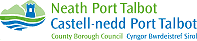 To be completed and sent to Medicines Management Team and Commissioning TeamFor advice on completing this form please contact the Community Medicines Management team on 01639 862788PLEASE SEND A COPY OF THIS FORM TO THE NEATH PORT TALBOT MEDICINES MANAGEMENT TEAM AND CONTRACT & MONITORING.PLEASE REMEMBER FORMS CONTAIN PERSONAL INFORMATION AND MUST BE SENT SECURELY FOLLOWING YOU ORGANISATIONAL POLICY.Forms can be submitted via:Email:SBU.MEDSMANAGEMENTDOMICILIARYCARE@WALES.NHS.UK andCCU@NPT.GOV.UKSERVICE USER’S DETAILSSERVICE USER’S DETAILSSERVICE USER’S DETAILSSERVICE USER’S DETAILSSERVICE USER’S DETAILSSERVICE USER’S DETAILSSERVICE USER’S DETAILSSERVICE USER’S DETAILSSERVICE USER’S DETAILSSERVICE USER’S DETAILSSERVICE USER’S DETAILSSERVICE USER’S DETAILSSERVICE USER’S DETAILSSERVICE USER’S DETAILSName:Name:Name:Address:     Address:     Address:     Date of Birth:Date of Birth:Date of Birth:Address:     Address:     Address:     ID Number:ID Number:ID Number:Level of support:Level of support:Level of support:Care provider:Care provider:Care provider:Community pharmacy:Community pharmacy:Community pharmacy:Community pharmacy:Have the next of kin been informed?Have the next of kin been informed?Have the next of kin been informed?Yes                NoNot applicableYes                NoNot applicableHave the next of kin been informed?Have the next of kin been informed?Have the next of kin been informed?Yes                NoNot applicableYes                NoNot applicableHave the next of kin been informed?Have the next of kin been informed?Have the next of kin been informed?Yes                NoNot applicableYes                NoNot applicableINCIDENT DETAILSINCIDENT DETAILSINCIDENT DETAILSINCIDENT DETAILSINCIDENT DETAILSINCIDENT DETAILSINCIDENT DETAILSINCIDENT DETAILSINCIDENT DETAILSINCIDENT DETAILSINCIDENT DETAILSINCIDENT DETAILSINCIDENT DETAILSINCIDENT DETAILSDate and time incident was identified:Date and time incident was identified:Date and time incident was identified:Date and time incident was identified:Date and time incident was identified:Date and time incident was identified:Date and time incident was identified:Date and time incident occurred:Date and time incident occurred:Date and time incident occurred:Date and time incident occurred:Date and time incident occurred:Date and time incident occurred:Date and time incident occurred:Incident location details (where the incident was noticed e.g. patient’s home, community pharmacy):Incident location details (where the incident was noticed e.g. patient’s home, community pharmacy):Incident location details (where the incident was noticed e.g. patient’s home, community pharmacy):Incident location details (where the incident was noticed e.g. patient’s home, community pharmacy):Incident location details (where the incident was noticed e.g. patient’s home, community pharmacy):Incident location details (where the incident was noticed e.g. patient’s home, community pharmacy):Incident location details (where the incident was noticed e.g. patient’s home, community pharmacy):Incident location details (where the incident was noticed e.g. patient’s home, community pharmacy):Incident location details (where the incident was noticed e.g. patient’s home, community pharmacy):Incident location details (where the incident was noticed e.g. patient’s home, community pharmacy):Incident location details (where the incident was noticed e.g. patient’s home, community pharmacy):Incident location details (where the incident was noticed e.g. patient’s home, community pharmacy):Incident location details (where the incident was noticed e.g. patient’s home, community pharmacy):Incident location details (where the incident was noticed e.g. patient’s home, community pharmacy):Name(s) of Care worker(s) involved:Name(s) of Care worker(s) involved:Name(s) of Care worker(s) involved:Name(s) of Care worker(s) involved:Name(s) of Care worker(s) involved:Name(s) of Care worker(s) involved:Name(s) of Care worker(s) involved:    C. What type of incident happened? Tick all that apply.    C. What type of incident happened? Tick all that apply.    C. What type of incident happened? Tick all that apply.    C. What type of incident happened? Tick all that apply.    C. What type of incident happened? Tick all that apply.    C. What type of incident happened? Tick all that apply.    C. What type of incident happened? Tick all that apply.    C. What type of incident happened? Tick all that apply.    C. What type of incident happened? Tick all that apply.    C. What type of incident happened? Tick all that apply.    C. What type of incident happened? Tick all that apply.    C. What type of incident happened? Tick all that apply.    C. What type of incident happened? Tick all that apply.    C. What type of incident happened? Tick all that apply.Pharmacy/MAR issuePharmacy/MAR issuePharmacy/MAR issuePharmacy/MAR issuePharmacy/MAR issuePharmacy/MAR issuePharmacy/MAR issuePharmacy/MAR issuePharmacy/MAR issuePharmacy/MAR issuePharmacy/MAR issuePharmacy/MAR issuePharmacy/MAR issuePharmacy/MAR issueMismatch between patient and label             Medicines not delivered/received                          Wrong medicine/dose                                                               Wrong instructions on label                                                   Mismatch between patient and label             Medicines not delivered/received                          Wrong medicine/dose                                                               Wrong instructions on label                                                   Mismatch between patient and label             Medicines not delivered/received                          Wrong medicine/dose                                                               Wrong instructions on label                                                   Mismatch between patient and label             Medicines not delivered/received                          Wrong medicine/dose                                                               Wrong instructions on label                                                   Mismatch between patient and label             Medicines not delivered/received                          Wrong medicine/dose                                                               Wrong instructions on label                                                   Mismatch between patient and label             Medicines not delivered/received                          Wrong medicine/dose                                                               Wrong instructions on label                                                   Mismatch between patient and label             Medicines not delivered/received                          Wrong medicine/dose                                                               Wrong instructions on label                                                   Wrong quantity issued                                                 Wrong type of MAR issued                                         Insufficient instructions                                                   Other (please state):Wrong quantity issued                                                 Wrong type of MAR issued                                         Insufficient instructions                                                   Other (please state):Wrong quantity issued                                                 Wrong type of MAR issued                                         Insufficient instructions                                                   Other (please state):Wrong quantity issued                                                 Wrong type of MAR issued                                         Insufficient instructions                                                   Other (please state):Wrong quantity issued                                                 Wrong type of MAR issued                                         Insufficient instructions                                                   Other (please state):Wrong quantity issued                                                 Wrong type of MAR issued                                         Insufficient instructions                                                   Other (please state):Wrong quantity issued                                                 Wrong type of MAR issued                                         Insufficient instructions                                                   Other (please state):Prescription management/Administration issuePrescription management/Administration issuePrescription management/Administration issuePrescription management/Administration issuePrescription management/Administration issuePrescription management/Administration issuePrescription management/Administration issuePrescription management/Administration issuePrescription management/Administration issuePrescription management/Administration issuePrescription management/Administration issuePrescription management/Administration issuePrescription management/Administration issuePrescription management/Administration issueMedicines not ordered                                                                                                                                             Medicines not administered/delayed treatment                                                                                                       Medicines administered without sufficient labelling                                                                                                Incorrect/omitted documentation e.g. not signing MAR                                                                                           Other (please state):Medicines not ordered                                                                                                                                             Medicines not administered/delayed treatment                                                                                                       Medicines administered without sufficient labelling                                                                                                Incorrect/omitted documentation e.g. not signing MAR                                                                                           Other (please state):Medicines not ordered                                                                                                                                             Medicines not administered/delayed treatment                                                                                                       Medicines administered without sufficient labelling                                                                                                Incorrect/omitted documentation e.g. not signing MAR                                                                                           Other (please state):Medicines not ordered                                                                                                                                             Medicines not administered/delayed treatment                                                                                                       Medicines administered without sufficient labelling                                                                                                Incorrect/omitted documentation e.g. not signing MAR                                                                                           Other (please state):Medicines not ordered                                                                                                                                             Medicines not administered/delayed treatment                                                                                                       Medicines administered without sufficient labelling                                                                                                Incorrect/omitted documentation e.g. not signing MAR                                                                                           Other (please state):Medicines not ordered                                                                                                                                             Medicines not administered/delayed treatment                                                                                                       Medicines administered without sufficient labelling                                                                                                Incorrect/omitted documentation e.g. not signing MAR                                                                                           Other (please state):Medicines not ordered                                                                                                                                             Medicines not administered/delayed treatment                                                                                                       Medicines administered without sufficient labelling                                                                                                Incorrect/omitted documentation e.g. not signing MAR                                                                                           Other (please state):Medicines not ordered                                                                                                                                             Medicines not administered/delayed treatment                                                                                                       Medicines administered without sufficient labelling                                                                                                Incorrect/omitted documentation e.g. not signing MAR                                                                                           Other (please state):Medicines not ordered                                                                                                                                             Medicines not administered/delayed treatment                                                                                                       Medicines administered without sufficient labelling                                                                                                Incorrect/omitted documentation e.g. not signing MAR                                                                                           Other (please state):Medicines not ordered                                                                                                                                             Medicines not administered/delayed treatment                                                                                                       Medicines administered without sufficient labelling                                                                                                Incorrect/omitted documentation e.g. not signing MAR                                                                                           Other (please state):Medicines not ordered                                                                                                                                             Medicines not administered/delayed treatment                                                                                                       Medicines administered without sufficient labelling                                                                                                Incorrect/omitted documentation e.g. not signing MAR                                                                                           Other (please state):Medicines not ordered                                                                                                                                             Medicines not administered/delayed treatment                                                                                                       Medicines administered without sufficient labelling                                                                                                Incorrect/omitted documentation e.g. not signing MAR                                                                                           Other (please state):Medicines not ordered                                                                                                                                             Medicines not administered/delayed treatment                                                                                                       Medicines administered without sufficient labelling                                                                                                Incorrect/omitted documentation e.g. not signing MAR                                                                                           Other (please state):Medicines not ordered                                                                                                                                             Medicines not administered/delayed treatment                                                                                                       Medicines administered without sufficient labelling                                                                                                Incorrect/omitted documentation e.g. not signing MAR                                                                                           Other (please state):What happened:What happened:What happened:What happened:What happened:What happened:What happened:What happened:What happened:What happened:What happened:What happened:What happened:What happened:Immediate action taken following the incident: (e.g. GP contacted)Immediate action taken following the incident: (e.g. GP contacted)Immediate action taken following the incident: (e.g. GP contacted)Immediate action taken following the incident: (e.g. GP contacted)Immediate action taken following the incident: (e.g. GP contacted)Immediate action taken following the incident: (e.g. GP contacted)Immediate action taken following the incident: (e.g. GP contacted)Immediate action taken following the incident: (e.g. GP contacted)Immediate action taken following the incident: (e.g. GP contacted)Immediate action taken following the incident: (e.g. GP contacted)Immediate action taken following the incident: (e.g. GP contacted)Immediate action taken following the incident: (e.g. GP contacted)Immediate action taken following the incident: (e.g. GP contacted)Immediate action taken following the incident: (e.g. GP contacted)Where the any contributing factors? (lack of knowledge, working environment etc)Where the any contributing factors? (lack of knowledge, working environment etc)Where the any contributing factors? (lack of knowledge, working environment etc)Where the any contributing factors? (lack of knowledge, working environment etc)Where the any contributing factors? (lack of knowledge, working environment etc)Where the any contributing factors? (lack of knowledge, working environment etc)Where the any contributing factors? (lack of knowledge, working environment etc)Where the any contributing factors? (lack of knowledge, working environment etc)Where the any contributing factors? (lack of knowledge, working environment etc)Where the any contributing factors? (lack of knowledge, working environment etc)Where the any contributing factors? (lack of knowledge, working environment etc)Where the any contributing factors? (lack of knowledge, working environment etc)Where the any contributing factors? (lack of knowledge, working environment etc)Where the any contributing factors? (lack of knowledge, working environment etc)Medicine details: (form, strength etc.)Medicine details: (form, strength etc.)Medicine details: (form, strength etc.)Medicine details: (form, strength etc.)Medicine details: (form, strength etc.)Medicine details: (form, strength etc.)Medicine details: (form, strength etc.)INCIDENT OUTCOMEINCIDENT OUTCOMEINCIDENT OUTCOMEINCIDENT OUTCOMEINCIDENT OUTCOMEINCIDENT OUTCOMEINCIDENT OUTCOMEINCIDENT OUTCOMEINCIDENT OUTCOMEINCIDENT OUTCOMEINCIDENT OUTCOMEINCIDENT OUTCOMEINCIDENT OUTCOMEINCIDENT OUTCOMEWas the person harmed? Was the person harmed? Was the person harmed? Was the person harmed? Was the person harmed? Was the person harmed? Was the person harmed? Yes                                                                                                                                No                                                                                                                                      Yes                                                                                                                                No                                                                                                                                      Yes                                                                                                                                No                                                                                                                                      Yes                                                                                                                                No                                                                                                                                      Yes                                                                                                                                No                                                                                                                                      Yes                                                                                                                                No                                                                                                                                      If yes- Please give details of other referrals made in relation to this incident:If yes- Please give details of other referrals made in relation to this incident:If yes- Please give details of other referrals made in relation to this incident:If yes- Please give details of other referrals made in relation to this incident:If yes- Please give details of other referrals made in relation to this incident:If yes- Please give details of other referrals made in relation to this incident:If yes- Please give details of other referrals made in relation to this incident:SafeguardingCIWSafeguardingCIWSafeguardingCIWSafeguardingCIWSafeguardingCIWSafeguardingCIWTreatment received:Treatment received:Treatment received:Treatment received:Treatment received:Treatment received:Treatment received:Treatment received:Treatment received:Treatment received:Treatment received:Treatment received:Treatment received:Treatment received:Action taken as a result of error (e.g. dates of further monitoring, clarification of procedure etc):Action taken as a result of error (e.g. dates of further monitoring, clarification of procedure etc):Action taken as a result of error (e.g. dates of further monitoring, clarification of procedure etc):Action taken as a result of error (e.g. dates of further monitoring, clarification of procedure etc):Action taken as a result of error (e.g. dates of further monitoring, clarification of procedure etc):Action taken as a result of error (e.g. dates of further monitoring, clarification of procedure etc):Action taken as a result of error (e.g. dates of further monitoring, clarification of procedure etc):Action taken as a result of error (e.g. dates of further monitoring, clarification of procedure etc):Action taken as a result of error (e.g. dates of further monitoring, clarification of procedure etc):Action taken as a result of error (e.g. dates of further monitoring, clarification of procedure etc):Action taken as a result of error (e.g. dates of further monitoring, clarification of procedure etc):Action taken as a result of error (e.g. dates of further monitoring, clarification of procedure etc):Action taken as a result of error (e.g. dates of further monitoring, clarification of procedure etc):Action taken as a result of error (e.g. dates of further monitoring, clarification of procedure etc):Overall outcome (e.g. health of service user, guidance from CIW etc): Overall outcome (e.g. health of service user, guidance from CIW etc): Overall outcome (e.g. health of service user, guidance from CIW etc): Overall outcome (e.g. health of service user, guidance from CIW etc): Overall outcome (e.g. health of service user, guidance from CIW etc): Overall outcome (e.g. health of service user, guidance from CIW etc): Overall outcome (e.g. health of service user, guidance from CIW etc): Overall outcome (e.g. health of service user, guidance from CIW etc): Overall outcome (e.g. health of service user, guidance from CIW etc): Overall outcome (e.g. health of service user, guidance from CIW etc): Overall outcome (e.g. health of service user, guidance from CIW etc): Overall outcome (e.g. health of service user, guidance from CIW etc): Overall outcome (e.g. health of service user, guidance from CIW etc): Overall outcome (e.g. health of service user, guidance from CIW etc): REVIEW OF INCIDENT AND LEARNINGREVIEW OF INCIDENT AND LEARNINGREVIEW OF INCIDENT AND LEARNINGREVIEW OF INCIDENT AND LEARNINGREVIEW OF INCIDENT AND LEARNINGREVIEW OF INCIDENT AND LEARNINGREVIEW OF INCIDENT AND LEARNINGREVIEW OF INCIDENT AND LEARNINGREVIEW OF INCIDENT AND LEARNINGREVIEW OF INCIDENT AND LEARNINGREVIEW OF INCIDENT AND LEARNINGREVIEW OF INCIDENT AND LEARNINGREVIEW OF INCIDENT AND LEARNINGREVIEW OF INCIDENT AND LEARNINGConsequence: (see example on page 4)Consequence: (see example on page 4)Consequence: (see example on page 4)Consequence: (see example on page 4)Consequence: (see example on page 4)Consequence: (see example on page 4)Consequence: (see example on page 4)Consequence: (see example on page 4)Consequence: (see example on page 4)Consequence: (see example on page 4)Consequence: (see example on page 4)Consequence: (see example on page 4)Consequence: (see example on page 4)Consequence: (see example on page 4)No harmNo harmMinorMinorModerateModerateModerateModerateMajorMajorMajorMajorCatastrophicCatastrophicLessons learnt:Lessons learnt:Lessons learnt:Lessons learnt:Lessons learnt:Lessons learnt:Lessons learnt:Lessons learnt:Lessons learnt:Lessons learnt:Lessons learnt:Lessons learnt:Lessons learnt:Lessons learnt:DETAILS OF THE PERSON COMPLETING THE FORMDETAILS OF THE PERSON COMPLETING THE FORMDETAILS OF THE PERSON COMPLETING THE FORMDETAILS OF THE PERSON COMPLETING THE FORMDETAILS OF THE PERSON COMPLETING THE FORMDETAILS OF THE PERSON COMPLETING THE FORMDETAILS OF THE PERSON COMPLETING THE FORMDETAILS OF THE PERSON COMPLETING THE FORMDETAILS OF THE PERSON COMPLETING THE FORMDETAILS OF THE PERSON COMPLETING THE FORMDETAILS OF THE PERSON COMPLETING THE FORMDETAILS OF THE PERSON COMPLETING THE FORMDETAILS OF THE PERSON COMPLETING THE FORMDETAILS OF THE PERSON COMPLETING THE FORMName:Designation:Designation:Designation:Designation:Designation:Date:Time:Time:Time:Time:Time:Signature:Contact Number:Contact Number:Contact Number:Contact Number:Contact Number:Names of current MMCAs:MEDICINES MANAGEMENT TO COMPLETE THIS SECTIONMEDICINES MANAGEMENT TO COMPLETE THIS SECTIONMEDICINES MANAGEMENT TO COMPLETE THIS SECTIONMEDICINES MANAGEMENT TO COMPLETE THIS SECTIONMEDICINES MANAGEMENT TO COMPLETE THIS SECTIONMEDICINES MANAGEMENT TO COMPLETE THIS SECTIONDate received:Date received:Received by:Further action required: Y   N Details:Further action required: Y   N Details:Further action required: Y   N Details:Further action required: Y   N Details:Further action required: Y   N Details:Further action required: Y   N Details:DescriptorScoreScoreConsequenceConsequenceConsequenceNegligible11No harm to the individual.Minimal injury requiring no or minimal intervention or treatment.Informal complaint/inquiry, Can be easily and quickly resolved. No harm to the individual.Minimal injury requiring no or minimal intervention or treatment.Informal complaint/inquiry, Can be easily and quickly resolved. No harm to the individual.Minimal injury requiring no or minimal intervention or treatment.Informal complaint/inquiry, Can be easily and quickly resolved. Minor22Short term harm to a single individual.Minor injury or illness, requiring minor intervention.Formal complaint with local resolution.Short term harm to a single individual.Minor injury or illness, requiring minor intervention.Formal complaint with local resolution.Short term harm to a single individual.Minor injury or illness, requiring minor intervention.Formal complaint with local resolution.Moderate33Harm affecting a single individual for up to a year or minor harm to multiple individualsModerate injury requiring professional intervention Safeguarding/CIW/ RIDDOR/other agency reportable incident Treatment or service has significantly reduced effectiveness Repeated failure to meet internal standards Formal complaint  with local resolution (with potential to go to independent review)Harm affecting a single individual for up to a year or minor harm to multiple individualsModerate injury requiring professional intervention Safeguarding/CIW/ RIDDOR/other agency reportable incident Treatment or service has significantly reduced effectiveness Repeated failure to meet internal standards Formal complaint  with local resolution (with potential to go to independent review)Harm affecting a single individual for up to a year or minor harm to multiple individualsModerate injury requiring professional intervention Safeguarding/CIW/ RIDDOR/other agency reportable incident Treatment or service has significantly reduced effectiveness Repeated failure to meet internal standards Formal complaint  with local resolution (with potential to go to independent review)Major44Major injury to a single individual leading to long-term incapacity/disability or moderate harm to multiple individuals.Mismanagement of individual care with long-term effects Non-compliance with national standards with significant risk to individuals if unresolved Multiple complaints/ independent review Low performance rating Critical reportMajor injury to a single individual leading to long-term incapacity/disability or moderate harm to multiple individuals.Mismanagement of individual care with long-term effects Non-compliance with national standards with significant risk to individuals if unresolved Multiple complaints/ independent review Low performance rating Critical reportMajor injury to a single individual leading to long-term incapacity/disability or moderate harm to multiple individuals.Mismanagement of individual care with long-term effects Non-compliance with national standards with significant risk to individuals if unresolved Multiple complaints/ independent review Low performance rating Critical reportCatastrophic55Incident leading to death of a single individual or multiple permanent injuries or irreversible health effects An event which impacts on a large number of individuals Totally unacceptable level or quality of treatment/service Gross failure of individual safety if findings not acted on Inquest/ombudsman inquiry Gross failure to meet national standardsIncident leading to death of a single individual or multiple permanent injuries or irreversible health effects An event which impacts on a large number of individuals Totally unacceptable level or quality of treatment/service Gross failure of individual safety if findings not acted on Inquest/ombudsman inquiry Gross failure to meet national standardsIncident leading to death of a single individual or multiple permanent injuries or irreversible health effects An event which impacts on a large number of individuals Totally unacceptable level or quality of treatment/service Gross failure of individual safety if findings not acted on Inquest/ombudsman inquiry Gross failure to meet national standards